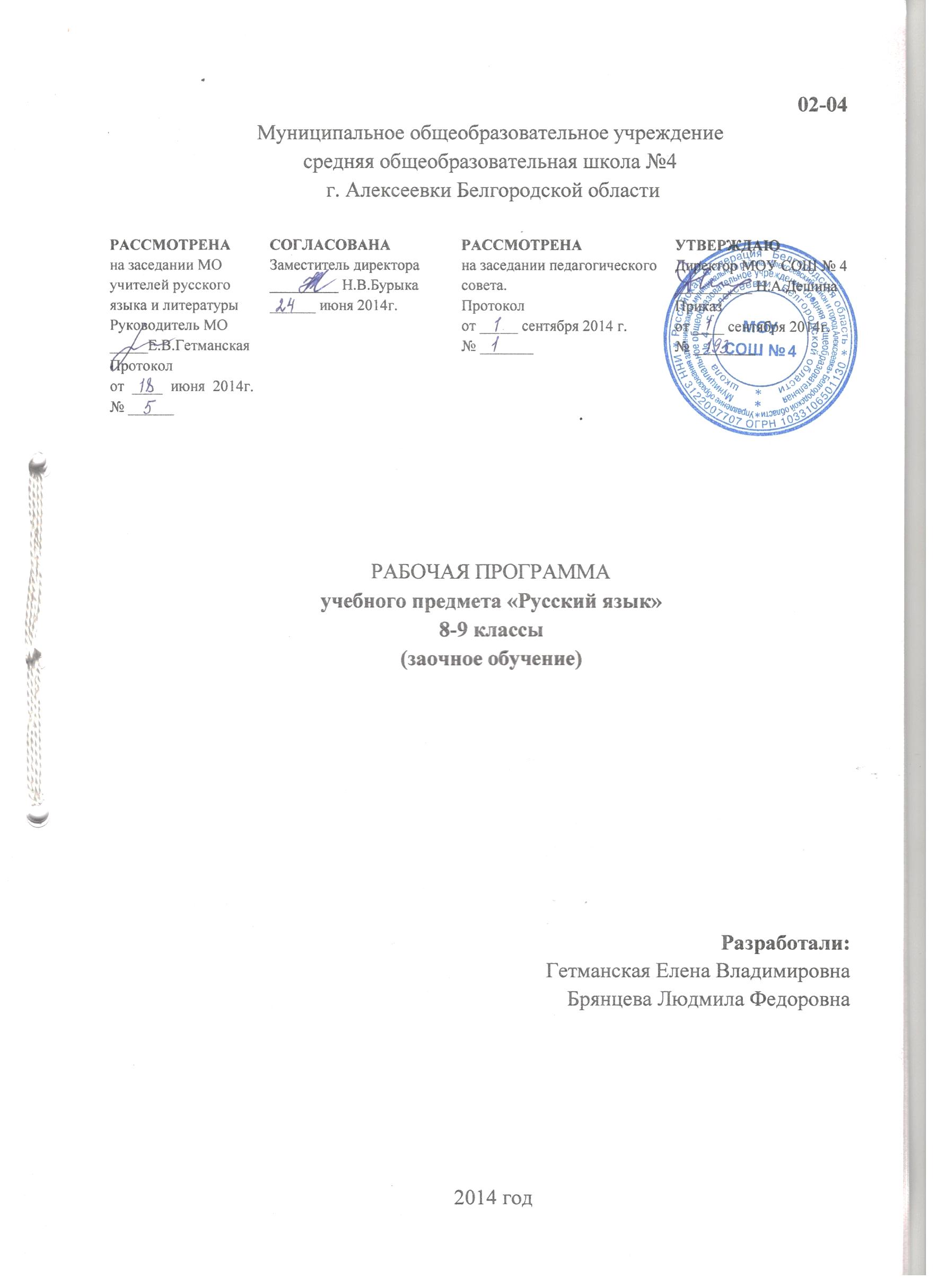 Пояснительная запискаРабочая программа учебного предмета «Русский язык» для 8-9 классов (заочное обучение) с базовым уровнем изучения составлена в соответствии с Федеральным компонентом Государственного стандарта среднего (полного) общего образования, на основе Примерной программы среднего (полного) общего образования по русскому языку МО РФ, авторской программы по русскому языку. 5-9 классы (Авторы программы М.М. Разумовская, В.И. Капинос, С.И. Львова, Г.А. Богданова, В.В. Львов). Программа соответствует Обязательному минимуму содержания для полной средней школы, утвержденному Министерством образования Российской Федерации.  Изучение русского языка на базовом уровне среднего общего образования направлено на достижение следующих целей:1) совершенствование речемыслительной деятельности, коммуникативных умений и навыков, обеспечивающих свободное владение русским языком в разных сферах и ситуациях его использования;2) обогащение словарного запаса и грамматического строя речи учащихся; развитие готовности и способности к речевому взаимодействию и взаимопониманию, потребности к речевому самосовершенствованию;3) освоение знаний о русском языке, его устройстве и функционировании в различных сферах и ситуациях общения; о стилистических ресурсах русского языка; об основных нормах русского литературного языка; о русском речевом этикете;4) формирование умений опознавать, анализировать, классифицировать языковые факты, оценивать их с точки зрения нормативности, соответствия ситуации и сфере общения; умений работать с текстом; осуществлять информационный поиск, извлекать и преобразовывать необходимую информацию;5) воспитание гражданственности и патриотизма, сознательного отношения к языку как явлению культуры, основному средству общения и получения знаний в разных сферах человеческой деятельности; воспитание интереса и любви к русскому языку.Данные цели обусловливают решение следующих задач:1) развитие всех видов речевой деятельности: чтение, аудирование, говорение, письмо;2) формирование общеучебных умений и навыков: коммуникативных, интеллектуальных, информационных, организационных;3) формирование прочных орфографических и пунктуационных умений и навыков, овладение нормами русского литературного языка и обогащение словарного запаса и грамматического строя речи учащихся;4) вооружение учащихся теоретическим материалом по синтаксису сложного предложения с учётом семантического, функционального и коммуникативного аспектов;5) обогащение речи учащихся изучаемыми синтаксическими конструкциями, обеспечивая их востребованность в прогнозируемой речевой практике;6) формирование пунктуационной грамотности учащихся;7) вооружение учащихся лексико-семантическим и лексико-грамматическим анализом текста как инструментом познания сути изучаемых явлений и фактов.Программа призвана помочь осуществлению выпускниками осознанного выбора путей продолжения образования или будущей профессиональной деятельности.Базисный учебный план отводит на изучение русского языка на ступени среднего общего образования следующее количество часов: в 8 классе – 108 ч. (3 ч.), в 9 классе – 70 ч. (2 ч.). Авторская программа по русскому языку. 5-9 классы (Авторы программы М.М. Разумовская, В.И. Капинос, С.И. Львова, Г.А. Богданова, В.В. Львов) рассчитана на 714 ч.: в 5 классе – 204 ч., в 6 классе – 170 ч., в 7 классе – 170 ч., в 8 классе – 102 ч., в 9 классе – 68 ч.Рабочая программа рассчитана на 178 ч.: в 8 классе – 108ч., в 9 классе – 70ч. Для реализации рабочей программы используется УМК:Русский язык. 8 кл.: учеб. для общеобразоват. учреждений / М.М. Разумовская, С.И. Львова, В.И. Капинос, В.В. Львов; под ред. М.М. Разумовской, П.А. Леканта – 16-е изд., стереотип. – М.: Дрофа, 2013. – 285, [3] с.: ил., 8 л. цв. вкл. ISBN 978-5-358-11845-4.Русский язык. 9 кл.: учеб. для общеобразоват. учреждений / М.М. Разумовская, С.И. Львова, В.И. Капинос, В.В. Львов; под ред. М.М. Разумовской, П.А. Леканта – 14-е изд., стереотип. – М.: Дрофа, 2012. – 286, [2] с.: ил., 8 л. цв. вкл. ISBN 978-5-358-10973-5.Формы организации учебного процесса• коллективная;• групповая;• индивидуальная.Виды учебных занятий: урок, нетрадиционные формы уроков, лекция, практическое занятие, игры-обсуждения.При определении варианта проведения занятия следует ориентироваться на широкий спектр форм и способов раскрытия содержания уроков: • школьная лекция;• семинарское занятие;• уроки-практикумы;• работа с иллюстрированным материалом;• использование интерактивных ресурсов на уроке, создание презентаций;• объяснение учителя и беседа с учащимися;• самостоятельная работа с учебником;• написание сочинений-эссе;• заслушивание сообщений, докладов учащихся с последующим обсуждением.Требования к уровню подготовки учащихсяК концу 8 класса учащиеся должен владеть следующими умениями:1.по орфоэпии: правильно произносить употребительные слова с учетом вариантов произношения;2.по морфемике и словообразованию: опираться на словообразовательный анализ при определении лексического значения, морфемного строения и написания слов разных частей речи;3.по лексике и фразеологии: разъяснять значение слов социальной тематики, правильно их употреблять; пользоваться толковым, словарем;4.по морфологии: распознавать изученные в 5-7 классах части речи и их формы; соблюдать литературные нормы при образовании и употреблении слов; пользоваться грамматико-орфографическим словарем;5.по орфографии: правильно писать слова со всеми изученными в 5-7 классах орфограммами, слова специальной тематики с непроверяемыми и труднопроверяемыми орфограммами;6.по синтаксису: правильно строить и употреблять словосочетания изученных видов; различать простые предложения разных видов; употреблять односоставные предложения в речи с учетом их специфики и стилистических свойств.К концу 9 класса учащиеся должен владеть следующими умениями:1.по орфоэпии: правильно произносить употребительные слова с учетом вариантов произношения;2.по лексике и фразеологии: разъяснять значение слов общественно-политической и морально-этической тематики, правильно их употреблять; пользоваться толковым, фразеологическим словарями и словарями иностранных слов, антонимов;3.по морфемике и словообразованию: владеть приемом разбора слова по составу: от значения слова и способа его образования к морфемной структуре; толковать значение слова исходя из его морфемного состава (в том числе и слов с иноязычными элементами типа лог, поли, фон и т. п.); пользоваться этимологическим и словообразовательным словарями;4.по морфологии: распознавать изученные в 5-7 классах части речи и их формы; соблюдать литературные нормы при образовании и употреблении слов; пользоваться грамматико-орфографическим словарем;5.по орфографии: правильно писать слова со всеми изученными в 5-7 классах орфограммами, слова общественно-политической и морально-этической тематики с непроверяемыми и труднопроверяемыми орфограммами; пользоваться орфографическим словарем;6.по синтаксису: различать изученные виды простых и сложных предложений; интонационно выразительно произносить предложения изученных видов;7.по пунктуации: правильно ставить знаки препинания во всех изученных случаях.Содержание обучения8 класс (108 часов)О языке (1 ч.)Русский язык в семье славянских языков.РЕЧЬ (17 ч.)Систематизация сведений о тексте, стилях и типах речи; расширение представления о языковых средствах, характерных для различных стилей речи.Жанры публицистики: репортаж, портретный очерк, проблемная статья. Особенности их строения: коммуникативная задача, содержательно-композиционные особенности жанра, типологическая структура текста, характерные языковые и речевые средства.Высказывания, ориентированные на жанр репортажа:репортаж-повествование о событии (посещении театра, экскурсии, походе);репортаж-описание памятника истории или культуры (родного города, поселка, улицы, музея).Высказывание, ориентированное на жанр портретного очерка (рассказ об интересном человеке).Высказывание, ориентированное на жанр проблемной статьи «Хочу и надо - как их примирить?».Трудные случаи правописания (на основе изученного) (5 ч.)ЯЗЫК. ПРАВОПИСАНИЕ. КУЛЬТУРА РЕЧИСинтаксис и пунктуацияСловосочетание и предложение (5 ч.)Понятие о словосочетании. Строение словосочетания: главное и зависимое слова. Способы связи слов в словосочетании: согласование, управление, примыкание. Значение словосочетания.Понятие о предложении. Отличие предложения от словосочетания. Виды предложений по цели высказывания; восклицательные предложения (повторение). Прямой и обратный порядок слов. Логическое ударение.Культура речи. Построение словосочетаний с разными видами подчинительной связи: управлением и согласованием. Логическое ударение и порядок слов как средство повышения точности и выразительности речи. Интонация побудительных и восклицательных предложений, передающая различные эмоциональные оттенки значения. Риторический вопрос, вопросно-ответная форма изложения как стилистические приемы, повышающие выразительность речи. Варианты произношения в устной речи.Синтаксис простого предложения. Двусоставное предложение. Главные и второстепенные члены предложения (12 ч.)Подлежащее и сказуемое как главные члены предложения. Способы выражения подлежащего. Простое и составное сказуемое (глагольное и именное). Связка. Постановка тире между подлежащим и сказуемым.Определение, дополнение и обстоятельство как второстепенные члены предложения. Определение согласованное и несогласованное. Приложение как особый вид определения (ознакомление). Виды обстоятельств. Сравнительный оборот. Выделение запятыми сравнительного оборота.Культура речи. Согласование сказуемого с подлежащим, выраженным словосочетанием и сложносокращенными словами.Синонимика составных сказуемых. Единство видовременных форм глаголов-сказуемых как средство связи предложений в тексте.Обстоятельства времени как средство связи предложений в повествовательных текстах; их синонимика.Обстоятельства места как средство связи предложений в описательных и повествовательных текстах; их синонимика.Стилистическая роль сравнительных оборотов и определений в изобразительной речи.Односоставные простые предложения (8 ч.)Односоставные предложения с главным членом в форме подлежащего (назывные) и в форме сказуемого (определенно-личные, неопределенно-личные, безличные).Культура речи. Предложения односоставные и двусоставные как синтаксические синонимы. Употребление в описании назывных предложений для обозначения времени и места. Использование личных и безличных предложений как синтаксических синонимов.Неполные предложения (2 ч.)Понятие о неполных предложениях. Культура речи. Употребление неполных предложений в разговорной (в диалоге) и в книжной речи.Предложения с однородными членами (12 ч.)Однородные члены предложения; их признаки. Однородные члены, связанные бессоюзно и при помощи сочинительных союзов. Однородные и неоднородные определения. Предложения с несколькими рядами однородных членов. Запятая между однородными членами. Обобщающие слова при однородных членах предложения. Двоеточие и тире при обобщающих словах в предложениях с однородными членами.Культура речи. Правильное построение предложений с союзами не только..., но и..., как..., так и... . Синонимика рядов однородных членов с различными союзами и без союзов. Использование разных типов сочетания однородных членов (парное соединение, с повторяющимися союзами) как средство выразительности речи. Интонация предложений с обобщающими словами при однородных членах.Предложения с обращениями, вводными словами (словосочетаниями, предложениями), междометиями (11 ч.)Обращение нераспространенное и распространенное, знаки препинания при обращении. Вводные слова и предложения, их сходство и различие. Знаки препинания при вводных словах, словосочетаниях и предложениях. Междометие. Знаки препинания в предложениях с междометиями.Культура речи. Использование обращений в разных стилях речи как средство характеристики адресата и передачи авторского отношения к нему. Интонация при обращении. Правильное произношение русских имен и отчеств в роли обращения.Синонимика вводных слов. Стилистические различия между ними. Неуместное употребление вводных слов и выражений книжного характера в разговорной речи. Вводные слова как средство связи предложений в тексте. Интонация предложений с вводными словами и предложениями.Предложения с обособленными членами (17 ч.)Понятие обособления. Обособление определений, приложений, дополнений, обстоятельств. Уточняющие члены предложения.Культура речи. Правильное построение предложений с обособленными определениями и обстоятельствами. Стилистическая роль обособленных и необособленных членов предложения и сопоставимых с ними синтаксических конструкций (обособленных определений и составных сказуемых, обособленных деепричастных оборотов и простых сказуемых). Деепричастные обороты как средство связи предложений в тексте. Интонация предложений с обособленными и уточняющими членами.Прямая и косвенная речь (6 ч.)Способы передачи чужой речи: прямая и косвенная речь.Строение предложений с прямой речью. Знаки препинания при прямой речи.Цитата как способ передачи чужой речи. Выделение цитаты знаками препинания. Культура речи. Интонация предложений с прямой речью. Замена прямой речи косвенной. Стилистические возможности разных способов передачи чужой речи.Резервные часы (12 ч.)9 класс (70 ч.)О языке (5 ч.)Русский язык среди языков мира.РЕЧЬ (17 ч.)Систематизация сведений о тексте, стилях, типах речи, строении текста; расширение представления о языковых средствах, характерных для различных стилей речи.Углубление знаний о стилях речи: художественный стиль речи и язык художественного произведения.Жанры публицистики: эссе, путевые заметки, рецензия. Особенности их строения: коммуникативная задача, содержательно-композиционные особенности жанра, типологическая структура текста, характерные языковые и речевые средства.Деловые бумаги: заявление, доверенность, расписка, автобиография, стандартная форма, специфическая официально-деловая лексика и фразеология.Обобщение изученного в 5-8 классах (6 ч.)Основные единицы языка и их особенности (звуки, морфемы, слова, словосочетания, предложения). Лексическое и грамматическое значения слова. Части речи и их смысловые, морфологические и синтаксические признаки. Основные правила правописания.ЯЗЫК. ПРАВОПИСАНИЕ. КУЛЬТУРА РЕЧИ.Синтаксис сложного предложения.Сложное предложение (2 ч.)Сложное предложение и его признаки. Сложные предложения с союзами и без союзов. Классификация сложных предложений: сложносочиненные, сложноподчиненные, бессоюзные.Сложносочиненное предложение (5 ч.)Строение сложносочиненного предложения и средства связи в нем: интонация и сочинительные союзы (соединительные, разделительные и противительные). Смысловые отношения между частями сложносочиненного предложения.Запятая между частями сложносочиненного предложения.Культура речи. Интонация сложносочиненного предложения. Синонимика сложносочиненных предложений с различными союзами. Стилистические особенности сложносочиненного предложения и ряда простых предложений.Сложноподчиненное предложение (15 ч.)Строение сложноподчиненного предложения: главное и придаточное предложения в его составе; средства связи в сложноподчиненном предложении. Основные виды сложноподчиненных предложений: определительные, изъяснительные, обстоятельственные (места, времени, образа действия и степени, цели, условия, причины, уступительные, сравнительные, следствия). Место придаточного предложения по отношению к главному.Предложения с несколькими придаточными. Знаки препинания между главным и придаточным предложениями.Культура речи. Синонимика союзных предложений. Стилистические особенности сложноподчиненного и простого предложений. Использование сложноподчиненных предложений разного вида в разных типах речи.Бессоюзное сложное предложение (7 ч.)Смысловые отношения между простыми предложениями в составе бессоюзного сложного предложения. Интонация бессоюзного сложного предложения.Знаки препинания в бессоюзном сложном предложении.Культура речи. Выразительные особенности бессоюзных предложений. Синонимика простых и сложных предложений с союзами и без союзов.Сложное предложение с разными видами связи (5 ч.)Сложное предложение с различными видами союзной и бессоюзной связи. Знаки препинания в нем.Культура речи. Правильное построение сложных предложений с разными видами связи. Уместное их употребление (преимущественно в книжной речи). Стилистические особенности сложного предложения с разными видами связи и текста с разными способами связи простых предложений. Интонационные особенности предложений изученных синтаксических конструкций.Резервные часы (8 ч.)Формы и средства контроляВиды контроля уровня достижений учащихсяВ качестве видов контроля выделяются:текущий, промежуточный, итоговый;административный.Текущий контроль проводится на каждом занятии.Промежуточный контроль проводится в конце изучения отдельных тем, учебного года.Итоговый контроль проводится по завершении освоения программы (9кл.) в формате ГИА по выбору учащихся.Административный контроль проводится в соответствии с планом работы администрации школы по контролю и руководству учебно-воспитательным процессом.Преобладающие формы текущего контроля знаний:фронтальный опрос;индивидуальный опрос;самостоятельная работа;тестирование;опрос в парах;наблюдение;беседа;самоконтроль;взаимоконтроль.Для проведения текущего контроля используются следующие дидактические средства: 1.Русский язык. 9-й класс. Подготовка к ГИА-2015: учебно-методическое пособие/ Под ред. Н.А. Сениной. – Ростов н/Д: Легион, 2014. – 432 с. – (ГИА-9). ISBN 978-5-9966-0575-0.2.Козулина М.В. Русский язык. 9 класс. Подготовка к экзамену. Практикум. – Саратов: Лицей, 2012. – 320 с. IBSN 978-5-8053-0510-9.3.Коваленко Н.М. Русский язык. Сложные предложения. – Саратов: Лицей, 2011. – 64 с. ISBN 978-5-8053-0716-5.Дополнительными средствами контроля являются самостоятельные работы, написание творческих работ.В соответствии с Положением о формах, периодичности, порядке текущего контроля успеваемости и промежуточной аттестации обучающихся (локальный акт №51) промежуточная аттестация по русскому языку в 8 классе проводится с аттестационными испытаниями. Для проведения аттестации могут использоваться материалы, размещенные на портале fipi.ru.Для промежуточного контроля используются дидактические материалы, а также систематизированный комплект раздаточных материалов и мультимедийных средств.Перечень учебно-методических и материально-технических средства обученияI. Библиотечный фонд (книгопечатная продукция):1. Примерная программа среднего (полного) общего образования на базовом уровне по русскому языку.2. Программа по русскому языку. 5-9 классы (Авторы программы М.М. Разумовская, В.И. Капинос, С.И. Львова, Г.А. Богданова, В.В. Львов)/ Программы для общеобразовательных учреждений: Русский язык. 5-9 кл., 10-11 кл. /  сост. Е.И. Харитонова. – 4-е изд., стереотип. – М.: Дрофа, 2011. – 222, [2] с. ISBN 978-5-358-09777-3.   3. Русский язык. 8 кл.: учеб. для общеобразоват. учреждений / М.М. Разумовская, С.И. Львова, В.И. Капинос, В.В. Львов; под ред. М.М. Разумовской, П.А. Леканта – 16-е изд., стереотип. – М.: Дрофа, 2013. – 285, [3] с.: ил., 8 л. цв. вкл. IBSN 978-5-358-11845-4.4. Русский язык. 9 кл.: учеб. для общеобразоват. учреждений / М.М. Разумовская, С.И. Львова, В.И. Капинос, В.В. Львов; под ред. М.М. Разумовской, П.А. Леканта – 14-е изд., стереотип. – М.: Дрофа, 2012. – 286, [2] с.: ил., 8 л. цв. вкл. IBSN 978-5-358-10973-5.II. Печатные пособия:1. Розенталь Д.Э. Русский язык: Сборник упражнений и диктантов. Для школьников старших классов и поступающих в вузы / Д.Э. Розенталь. – 2-е изд., испр. – М.: ООО «Издательство «Мир и Образование», 2013. – 448 с. – (Учебник, проверенный временем). ISBN 978-5-17-077451-7 (ООО «Издательство АСТ») – ISBN 978-5-94666-693-0 (ООО «Издательство «Мир и Образование»).2. Розенталь Д.Э. Справочник по правописанию и литературной правке / Д.Э. Розенталь; под ред. И.Б Голуб – 16-е изд. – М.: Айрис - пресс, 2012. – 368 с. – (От А до Я). ISBN 978-5-8112-4435-5.III. Контрольно-измерительные материалы:1. Русский язык. 9 класс. Подготовка к ГИА-2015: учебно-методическое пособие/ Под ред. Н.А. Сениной. – Ростов н/Д: Легион, 2014. – 432 с. – (ГИА-9). ISBN 978-5-9966-0557-0.2. Степанова Людмила Сергеевна ГИА-2014: Русский язык: 30 типовых вариантов экзаменационных работ для подготовки к государственной итоговой аттестации/Л.С. Степанова. – Москва: АСТ: Астрель, 2014. – 190, [2] с. – (Федеральный институт педагогических измерений). ISBN 978-5-17-080854-0 (ООО «Издательство АСТ»)/ ISBN 978-5-271-46718-9 (ООО «Издательство Астрель»).3. ГИА-2014. Русский язык: типовые экзаменационные варианты: 36 вариантов/ под ред. И.П. Цыбулько – М.: издательство «Национальное образование», 2013. – 224 с. – (ГИА-2014.ФИПИ – школе). ISBN 978-5-4454-0098-1.4. ГИА-2013. Русский язык: типовые экзаменационные варианты: 36 вариантов/ под ред. И.П. Цыбулько – М.: издательство «Национальное образование», 2012. – 224 с. – (ГИА-2013.ФИПИ – школе). ISBN 978-5-906015-07-5.IV. Информационно-коммуникационные средства:1. Наглядное пособие для интерактивных досок с тестовыми заданиями. Русский язык. 5-11 классы. Грамматика. ООО «ЭКЗАМЕН-МЕДИА».2. Наглядное пособие для интерактивных досок с тестовыми заданиями. Русский язык. 5-11 классы. Морфология. ООО «ЭКЗАМЕН-МЕДИА».3. Наглядное пособие для интерактивных досок с тестовыми заданиями. Русский язык. 5-11 классы. Синтаксис. ООО «ЭКЗАМЕН-МЕДИА».4. Наглядное пособие для интерактивных досок с тестовыми заданиями. Русский язык. 5-11 классы. Орфография. ООО «ЭКЗАМЕН-МЕДИА».5. Наглядное пособие для интерактивных досок с тестовыми заданиями. Русский язык. 5-9 классы. Основные правила орфографии и пунктуации.6. Наглядное пособие для интерактивных досок с тестовыми заданиями. Русский язык. Союзы и предлоги. ООО «ЭКЗАМЕН-МЕДИА».7. Наглядное пособие для интерактивных досок с тестовыми заданиями. Русский язык. Частицы и междометия. ООО «ЭКЗАМЕН-МЕДИА».V. Интернет-ресурсы:1. Видеоуроки 	в сети Интернет [Электронный ресурс]. – Режим доступа: http://videouroki.net/view_catnie.php?cat=53&page=15&subj_jd=52. Грамота.Ру: справочно-информационный портал «Русский язык» [Электронный ресурс]. – Режим доступа: http://www.gramota.ru3. ЕГЭ: теория, пробные и реальные КИМы ЕГЭ [Электронный ресурс]. – Режим доступа: www.ctege.org4. Единая коллекция цифровых образовательных ресурсов [Электронный ресурс]. – Режим доступа: http://school-collection.edu.ru5. Единый государственный экзамен [Электронный ресурс]. – Режим доступа: http://scripts.mit.edu/~lids/lidsconf2009/language/dokumenty/adresa-saitov-dlya-podgotovki-k-ege.html6. Имена.org – популярно об именах и фамилиях [Электронный ресурс]. – Режим доступа: hwp://www.imena.org7. Кабинет русского языка и литературы [Электронный ресурс]. – Режим доступа: http://ruslit.ioso.ru8. Крылатые слова и выражения [Электронный ресурс]. – Режим доступа: http://slova.ndo.ru9. Культура	письменной речи [Электронный ресурс]. – Режим доступа: http://www.gramma.ru10. Международная ассоциация преподавателей русского языка и литературы [Электронный ресурс]. – Режим доступа: www.mapryal.org11. Международная олимпиада по лингвистике «Познание и творчество» [Электронный ресурс]. – Режим доступа: http://future4you.ru/12. Мета Школа – интернет-кружки и олимпиады [Электронный ресурс]. – Режим доступа: http://www.metaschool.ru/13. Национальный корпус русского языка [Электронный ресурс]. – Режим доступа: http://www.ruscorpora.ru14. Образовательный портал для подготовки к ЕГЭ [Электронный ресурс]. – Режим доступа: http://rus.решуегэ.рф/?redir=115. Олимпиада школьников «Ломоносов» [Электронный ресурс]. – Режим доступа: http://olymp.msu.ru/16. Олимпиада «Высшая проба» [Электронный ресурс]. – Режим доступа: http://olymp.hse.ru/17. Онлайн кроссворды [Электронный ресурс]. – Режим доступа: http://www.rusword.org 18. Открытый класс – сетевые образовательные сообщества [Электронный ресурс]. – Режим доступа: http://www.openclass.ru/19. Официальный сайт федерального института педагогических измерений [Электронный ресурс]. – Режим доступа: http://www.fipi.ru20. Подготовка к олимпиаде по русскому языку [Электронный ресурс]. – Режим доступа: http://rusolimp.kopeisk.ru/21. Портал «Завуч.Инфо» [Электронный ресурс]. – Режим доступа: http://www.zavuch.info/methodlib/157/?pg=3922. Правила грамматики русского языка [Электронный ресурс]. – Режим доступа: http://www.stihi-rus.ru/pravila.htm 23. Проект «Знаете слово?» [Электронный ресурс]. – Режим доступа: http://math.msu.su/~apentus/znaete24. Российский образовательный портал [Электронный ресурс]. – Режим доступа: www.language.edu.ru25. Российский образовательный портал. Сборник методических разработок для школы по русскому языку и литературе [Электронный ресурс]. – Режим доступа: http://collection.edu.ru/default.asp?ob_no=1697026. Российского общеобразовательного портала [Электронный ресурс]. – Режим доступа: http://language.edu.ru27. Российское общество преподавателей русского языка и литературы: портал «Русское слово» [Электронный ресурс]. – Режим доступа: http://www.ropryal.ru28. Рукописные памятники Древней Руси [Электронный ресурс]. – Режим доступа: http://www.lrc-lib.ru29. Русская грамматика: академическая грамматика Института русского языка РАН [Электронный ресурс]. – Режим доступа: http://rusgram.narod.ru30. Русский филологический портал [Электронный ресурс]. – Режим доступа: http://philology.ru/default.htm31. Русский язык в пяти измерениях [Электронный ресурс]. – Режим доступа: www.russian-pages.newmail.ru32. Русское письмо: происхождение письменности, рукописи, шрифты [Электронный ресурс]. – Режим доступа: http://character.webzone.ru33. Светозар: Открытая международная олимпиада школьников по русскому языку [Электронный ресурс]. – Режим доступа: http://www.svetozar.ru34. Сетевой класс Белогорья [Электронный ресурс]. – Режим доступа: http://belclass.net35. Социальная сеть работников образования [Электронный ресурс]. –  Режим доступа: http://nsportal.ru/shkola/russkii-yazyk/library/razrabotki-urokov-razvitiya-rechi-po-russkomu-yazyku-dlya-5-klassa36. Уроки по основным предметам школьной программы [Электронный ресурс]. – Режим доступа: http://interneturok.ru/ru37. Учебно-научный центр довузовского образования [Электронный ресурс]. – Режим доступа: www.abiturcenter.ruVI. Средства ИКТ:1. Универсальный компьютер.2. Цифровой проектор.3. Экран настенный.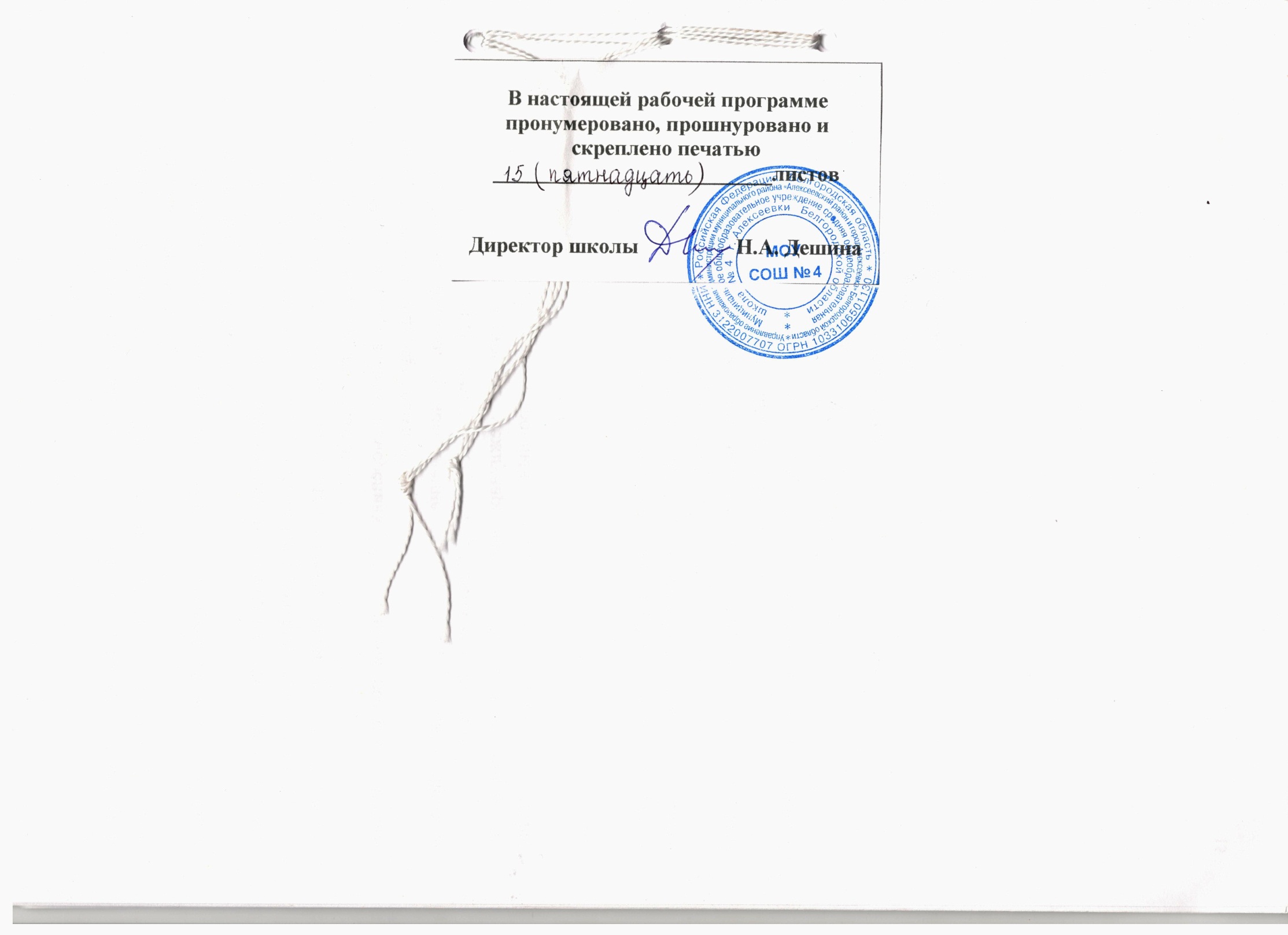 Общее количество контрольных работКлассыКлассыОбщее количество контрольных работ89Диктант11Контрольное тестирование12Изложение22Сочинение22